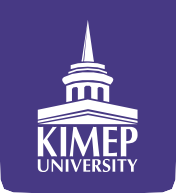 +7 727 270 42 13 | +7 707 170 42 13 | gao@kimep.kz | www.kimep.kz Facebook/Instagram: KIMEP/KIMEP UniversityЧасы работы: пн - пт, 08:30–18:00Университет КИМЭП принимает для поступления документы на русском, казахском и английском языках.ШАГ 1. ПОДАЧА ОНЛАЙН-ЗАЯВЛЕНИЯЗаполнить онлайн-анкету на поступление на программу докторантуры: https://www.kimep.kz/ext/application/online/;Загрузить сканированные копии:удостоверения личности (для граждан Казахстана) или паспорта (для иностранных граждан);Магистерского диплома с транскриптом1;Действительные международные сертификаты владения английским языком (TOEFL CBT ≥ 133, TOEFL IBT ≥46, TOEFL PBT ≥453, TOEFL PDT ≥ 65, IELTS ≥5.5)Профессиональное резюме, содержащее свидетельство не менее трёх лет опыта работы в деловых, государственных, академических или некоммерческих организациях;Не менее двух профессиональных рекомендательных писем;Предложение по тематике исследования, с изложением исследовательских интересов кандидата и методологического подхода к проведению исследования. Для составления успешного исследовательского предложения требуется ознакомиться с актуальными исследованиями, с помощью обзора литературы в соответствующей области, и выявить исследовательские пробелы, тем самым сформулировав оригинальную исследовательскую идею;Цифровое фото - Очень важным является загрузка Вашей цифровой фотографии именно в поле «Фото», так как все департаменты КИМЭП будут использовать Вашу фотографию из этого поля для идентификации вашей личности. Цифровая фотография с разрешением 300 ppi (пикселей на дюйм) размером не менее 8 МП (мегапикселей) в формате JPEG с низким сжатием (высокое качество);Лица, получившие диплом магистра в зарубежных вузах, расположенных в странах, где английский является государственным или официальным языком и имеющих специализированную аккредитацию зарубежных аккредитационных органов, включенных в реестры и (или) ассоциации аккредитационных органов государств – членов ОЭСР – в течение 5 лет  после окончания вуза также освобождаются от требования по иностранному языку.ШАГ 2. ПРОХОЖДЕНИЕ СОБЕСЕДОВАНИЯ С ПРИЁМНОЙ	 КОМИССИЕЙ ПРОГРАММЫ Приёмная комиссия рассматривает заявку и прилагаемые документы, и, в случае удовлетворённости приведеннными квалификациями, сообщает кандидату о назначении Собеседования с представителями программы (дата собеседования назначается индивидуально).ШАГ 3. УЗНАТЬ О ПРИЁМЕ НА ПРОГРАММУ И ПОДПИСАТЬ ДОГОВОР ОБРАЗОВАТЕЛЬНЫХ УСЛУГ Уведомление о зачислении в Университет КИМЭП будет выслано Вам на электронную почту, а также размещено на портале абитуриента в секции «Acceptance Package».Электронная почта является официальным каналом коммуникации Университета КИМЭП с абитуриентом, соответственно, адрес электронной почты, указанный в онлайн заявлении, должен быть действительным на момент зачисления в состав обучающихся.Договор на оказание образовательных услуг будет также размещен на Вашем портале абитуриента в секции «Acceptance Package». Две копии договора, распечатанные и подписанные Вами, должны быть предоставлены в Приемную комиссию университета до окончания регистрации на предметы.ШАГ 4. ПОДАЧА ОРИГИНАЛОВ ДОКУМЕНТОВВ Медицинский центр Университета КИМЭП (до окончания периода регистрации на предметы):Медицинская справка форма 086-y для граждан Республики Казахстан или ее эквивалент для иностранных граждан.Оригинал флюорографического снимка, с описанием (полученная не ранее, чем за 6 месяцев, с подписью и печатью рентгенолога).Копия прививочной карты (для поступающих моложе 32 лет)В Приёмную комиссию Университета КИМЭП (до окончания периода регистрации на предметы):Дополнительные требования для иностранных граждан: выписку с банковского счета (не распространяется на этнических казахов) и справка об отсутствии судимостиШАГ 5. РЕГИСТРАЦИЯ НА ПРЕДМЕТЫДля получения консультаций по вопросам выбора предметов и регистрации на них, пожалуйста, свяжитесь с д-ром Маганатом Шегебаевым – здание Достык, офис 225, +7 (727) 270-43-67 (вн. 2137); magas@kimep.kz1. документы, поданные на иностранных языках, должны сопровождаться заверенным переводом на казахский или русский языки и пройти процедуру нострификации в течение первого учебного семестра.